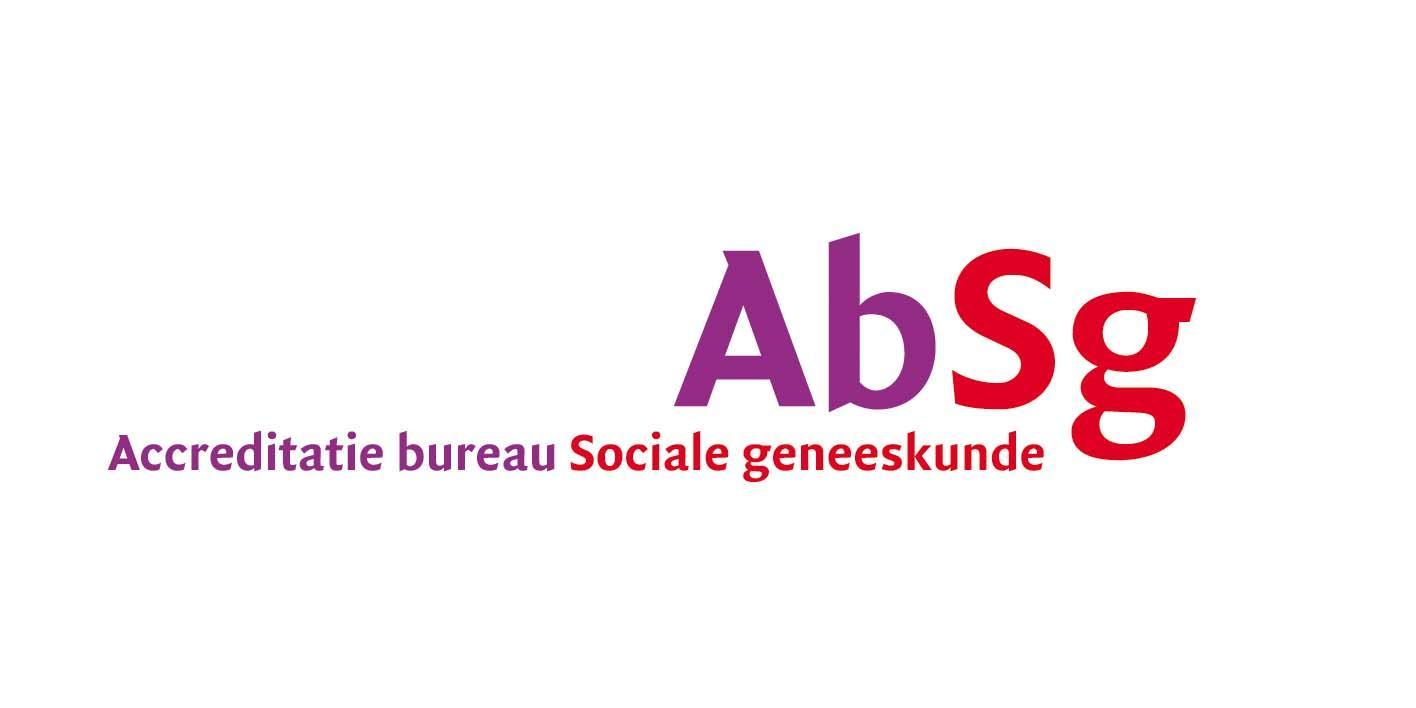 Instructie voor het invullen van vraag 4 en 5Leden van de organisatiecommissie zijn vrij om zelf de rol van programmacommissie te vervullen dan wel een aparte programmacommissie te benoemen (en vice versa).Uitsluitend aan de voorzitter van de programmacommissie wordt de eis gesteld van onafhankelijkheid van voor deze bijeenkomst relevante (farmaceutische) bedrijven en sponsors. Voor zo ver het mee te zenden programma vraag 4 en 5 beantwoordt, kunt u hiernaar verwijzen en hoeft u vraag 4 en 5 niet in te vullen.Beknopte omschrijving van de bij- of nascholingsbijeenkomstTitel: Jaarlijkse scholing borstvoedingDatum/ data:  19, 24 en 30 november 2021Plaats: VarsseveldLocatie: ruimte 2.3Website met congresinformatie: nvtBeoogd aantal deelnemers: max 25 per bijeenkomstInschrijfgeld per deelnemer: nvtAantal onderwijsuren (pauzes, maaltijden, sociale activiteiten, enz. niet meetellen): 2Altijd het (concept)programma met dit aanvraagformulier meezenden. Specificeer programma van uur tot uur, inclusief pauzes 10.00 welkom10.05 - 11.00 deel 1 (borstvoedingscijfers landelijk en regionaal, registratieprotocol)11.00 - 11.05 pauze11.05 - 12.00 deel 2 (casuïstiek)4. Leden van de organisatiecommissie4. Leden van de organisatiecommissieNaamInstelling/ organisatieInes DonderwinkelYunio jeugdgezondheidszorgMarieke HarmsmaYunio jeugdgezondheidszorgMarlies van WesselYunio jeugdgezondheidszorg5. Leden van de programmacommissie5. Leden van de programmacommissie5. Leden van de programmacommissieNaamInstelling/ organisatieGeregistreerd als specialist  H.H. Stam – van der DoelYunio jeugdgezondheidszorg• arts A&G ba; • arts A&G vaX arts M&G      • ……………Ines DonderwinkelYunio jeugdgezondheidszorg• arts A&G ba; • arts A&G va• arts M&G      X JVPMarieke HarmsmaYunio jeugdgezondheidszorg• arts A&G ba; • arts A&G va• arts M&G      X JVP…………Marlies van WesselYunio jeugdgezondheidszorg• arts A&G ba; • arts A&G va• arts M&G      X JVP…………Welk lid is voorzitter van de programmacommissie: H.H. Stam- van der Doel, arts M&G, Bignummer 49020655601Welk lid is voorzitter van de programmacommissie: H.H. Stam- van der Doel, arts M&G, Bignummer 49020655601Welk lid is voorzitter van de programmacommissie: H.H. Stam- van der Doel, arts M&G, Bignummer 490206556017. Inhoud van de bij- of nascholing7. Inhoud van de bij- of nascholingKorte omschrijving van de inhoud en leerdoelen (maximaal 50 woorden):Kennis van het (herziene) registratieprotocol wordt opgefrist, en er is aandacht voor de landelijke en regionale borstvoedingscijfers (en de interpretatie hiervan). In het tweede deel bespreken we uiteenlopende casuïstiek, deels vanuit de inbreng van cursisten.Korte omschrijving van de inhoud en leerdoelen (maximaal 50 woorden):Kennis van het (herziene) registratieprotocol wordt opgefrist, en er is aandacht voor de landelijke en regionale borstvoedingscijfers (en de interpretatie hiervan). In het tweede deel bespreken we uiteenlopende casuïstiek, deels vanuit de inbreng van cursisten.8. Documentatie8. DocumentatieWordt documentatie verstrekt aan deelnemersDatum van verstrekking; na de scholingSyllabus/ abstractsAnders: namelijk: : Bijv. Hand-out met de presentatiesHandout wordt na de scholing per mail verstuurd9. Toetsing en evaluatieLeggen deelnemers aan het begin van de bij- of nascholing een schriftelijke toets af:  neeLeggen deelnemers aan het eind van de bij- of nascholing een schriftelijke toets af:  neeEen schriftelijke evaluatie van de bijeenkomst onder de deelnemers vindt plaats na afloop van de bijeenkomst: jaCanMEDS puntenHieronder staan de CanMEDS rollen beschreven. Kun je op basis van percentages (totaal 100%) aangeven op welke rollen de scholingsactiviteit van toepassing is? (minimaal 1 rol, max. 3)Vakinhoudelijk handelen 50%Heb ik kennis verworven over de zorgverlening aan patiënten/cliënten? Voorbeelden: anatomie/fysiologie, ziektebeelden en beperkingen, verpleegkundige diagnostiek, farmacologie, psychologie en psychiatrie, zelfmanagement, ondersteuning en begeleiding, preventie, interventies, voorbehouden en risicovolle handelingen, zorgleefplan, hulp-en ondersteuningsmiddelen, verpleegtechnieken, et cetera. CommunicatieHeb ik kennis verworven over de zorgverlening aan patiënten/cliënten? Heb ik meer kennis verworven over de communicatie met patiënten/cliënten? Voorbeelden: gesprekstechnieken, theoretische communicatie, gedragsbeïnvloeding, motivatie, empowerment, gebruik van ICT en sociale media et cetera. Samenwerking Heb ik meer kennis verworven over het samenwerken met zorgontvangers, zorgverleners en zorginstellingen? Voorbeelden: ketenzorg, verslaglegging en overdracht, ondersteuning mantelzorg, multidisciplinaire samenwerking, groepsdynamica et cetera. Kennis en wetenschapHeb ik meer kennis verworven om te reflecteren op mijn deskundigheid en de onderbouwing van mijn handelen? Voorbeelden: onderzoeksmethodiek, toepassing van wetenschap, evidence based practice, feedback et cetera. Maatschappelijk handelen Heb ik meer kennis verworven over de maatschappelijke context en het bevorderen van gezondheid? Voorbeelden: epidemiologie, preventie, culturele achtergronden, sociale netwerken, leefstijlbevordering, voorlichting, bemoeizorg, et cetera. OrganisatieHeb ik meer kennis verworven over de wijze waarop zorg kan worden georganiseerd? Voorbeelden: organisatiekunde, kleinschalige woonvormen, betaalbaarheid van de zorg, coördinatie en continuïteit, indicatiestelling, zorg op afstand, patiëntveiligheid, werkklimaat et cetera. Professionaliteit en kwaliteit 50%Heb ik meer kennis verworven over de professionele standaard en kwaliteitsborging? Voorbeelden: wet- en regelgeving, beroepscode, beroepsprofielen, standaarden en richtlijnen, protocollen, beroepsvereniging, beroepsimago, kwaliteitsregistratie, kwaliteitssystemen et cetera.